教师招聘每日一练（11月3日）1.下列选项中，体现思维概括性的是( )。   [单选题]正确率：62.5%2.医生通过观察、号脉能诊断出患者的病情，这属于下列哪种思维特征( )。   [单选题]正确率：68.75%3.“七步成诗”的故事体现了思维过程的( )。   [单选题]正确率：68.75%4.教师鼓励学生从多个角度思考问题，这是为了培养学生的( )。   [单选题]正确率：100%5.幼儿的思维活动往往是在实际操作中，借助触摸、摆弄物体而产生和进行的。这种思维方式是( )。   [单选题]正确率：56.25%选项小计比例A.把实物的各部分和属性结合起来，形成一个整体531.25%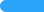 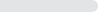 B.把实物加以对比，确定他们的共同点和不同点16.25%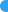 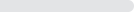 C.从一类事物中抽取出共同属性，形成抽象的认识 (答案)1062.5%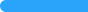 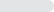 D.在头脑中把两个实物联系起来，求同存异00%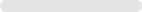 选项小计比例A.直接性531.25%B.间接性 (答案)1168.75%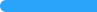 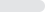 C.广阔性00%D.创造性00%选项小计比例A.广阔性16.25%B.独立性16.25%C.灵活性318.75%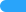 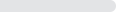 D.敏捷性 (答案)1168.75%选项小计比例A.逻辑思维00%B.抽象思维00%C.发散思维 (答案)16100%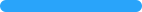 D.聚合思维00%选项小计比例A.经验思维00%B.具体形象思维743.75%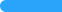 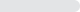 C.抽象逻辑思维00%D.直观动作思维 (答案)956.25%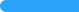 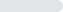 